[MS-DSPA]: Device Session Property Access ProtocolIntellectual Property Rights Notice for Open Specifications DocumentationTechnical Documentation. Microsoft publishes Open Specifications documentation for protocols, file formats, languages, standards as well as overviews of the interaction among each of these technologies. Copyrights. This documentation is covered by Microsoft copyrights. Regardless of any other terms that are contained in the terms of use for the Microsoft website that hosts this documentation, you may make copies of it in order to develop implementations of the technologies described in the Open Specifications and may distribute portions of it in your implementations using these technologies or your documentation as necessary to properly document the implementation. You may also distribute in your implementation, with or without modification, any schema, IDL's, or code samples that are included in the documentation. This permission also applies to any documents that are referenced in the Open Specifications. No Trade Secrets. Microsoft does not claim any trade secret rights in this documentation. Patents. Microsoft has patents that may cover your implementations of the technologies described in the Open Specifications. Neither this notice nor Microsoft's delivery of the documentation grants any licenses under those or any other Microsoft patents. However, a given Open Specification may be covered by Microsoft Open Specification Promise or the Community Promise. If you would prefer a written license, or if the technologies described in the Open Specifications are not covered by the Open Specifications Promise or Community Promise, as applicable, patent licenses are available by contacting iplg@microsoft.com. Trademarks. The names of companies and products contained in this documentation may be covered by trademarks or similar intellectual property rights. This notice does not grant any licenses under those rights. For a list of Microsoft trademarks, visit www.microsoft.com/trademarks. Fictitious Names. The example companies, organizations, products, domain names, e-mail addresses, logos, people, places, and events depicted in this documentation are fictitious. No association with any real company, organization, product, domain name, email address, logo, person, place, or event is intended or should be inferred.Reservation of Rights. All other rights are reserved, and this notice does not grant any rights other than specifically described above, whether by implication, estoppel, or otherwise. Tools. The Open Specifications do not require the use of Microsoft programming tools or programming environments in order for you to develop an implementation. If you have access to Microsoft programming tools and environments you are free to take advantage of them. Certain Open Specifications are intended for use in conjunction with publicly available standard specifications and network programming art, and assumes that the reader either is familiar with the aforementioned material or has immediate access to it.Revision SummaryTable of Contents1	Introduction	61.1	Glossary	61.2	References	61.2.1	Normative References	61.2.2	Informative References	71.3	Overview	71.4	Relationship to Other Protocols	81.4.1	Device Services Lightweight Remoting (DSLR) Protocol	81.5	Prerequisites/Preconditions	91.6	Applicability Statement	91.7	Versioning and Capability Negotiation	91.8	Vendor-Extensible Fields	91.9	Standards Assignments	92	Messages	102.1	Transport	102.2	Message Syntax	102.2.1	Property Bag Service	102.2.1.1	GetStringProperty	102.2.1.1.1	GetStringProperty (request)	102.2.1.1.1.1	AV Property Bag	112.2.1.1.1.2	Device Capabilities PropertyBag	112.2.1.1.2	GetStringProperty (response)	112.2.1.2	SetDWORDProperty	122.2.1.2.1	SetDWORDProperty (request)	122.2.1.2.1.1	AV Property Bag	132.2.1.2.1.2	Device Capabilities PropertyBag	132.2.1.2.2	SetDWORDProperty (response)	132.2.1.3	GetDWORDProperty	132.2.1.3.1	GetDWORDProperty (request)	132.2.1.3.1.1	AV Property Bag	142.2.1.3.1.2	Device Capabilities PropertyBag	142.2.1.3.2	GetDWORDProperty (response)	163	Protocol Details	173.1	Device Details	173.1.1	Abstract Data Model	183.1.2	Timers	183.1.3	Initialization	183.1.4	Higher-Layer Triggered Events	183.1.5	Processing Events and Sequencing Rules	183.1.5.1	Create Service	183.1.5.2	Two-Way Requests	183.1.5.3	Delete Service	193.1.6	Timer Events	193.1.7	Other Local Events	193.2	Host Computer Details	194	Protocol Examples	205	Security	225.1	Security Considerations for Implementers	225.2	Index of Security Parameters	226	Appendix A: Product Behavior	237	Appendix B: Protocol Information String (PRT)	248	Change Tracking	289	Index	29IntroductionThis document describes the Device Session Property Access Protocol. This protocol enables a computer to exchange name-value pairs with a device in an active device session. The Device Session Property Access Protocol uses the Device Services Lightweight Remoting (DSLR) Protocol as specified in [MS-DSLR] to enable the exchange.Sections 1.8, 2, and 3 of this specification are normative and can contain the terms MAY, SHOULD, MUST, MUST NOT, and SHOULD NOT as defined in [RFC2119]. Sections 1.5 and 1.9 are also normative but do not contain those terms. All other sections and examples in this specification are informative.GlossaryThe following terms are specific to this document:big-endian: Multiple-byte values that are byte-ordered with the most significant byte stored in the memory location with the lowest address.Component Object Model (COM): An object-oriented programming model that defines how objects interact within a single process or between processes. In COM, clients have access to an object through interfaces implemented on the object. For more information, see [MS-DCOM].payload: Tag-specific data sent as part of each DSLR message ([MS-DSLR]). Each DSLR tag contains one payload. Examples include Dispatcher Request tag payload ([MS-DSLR] section 2.2.2.1) (data identifying the type of request being made on the remote service), dispenser CreateService message payload ([MS-DSLR] section 2.2.2.3) (the parameters for the CreateService function), service-specific function payloads (the parameters for the service-specific functions), and so on.proxy: A network node that accepts network traffic originating from one network agent and transmits it to another network agent.stub: Used as specified in [C706] section 2.1.2.2. A stub that is used on the client is called a "client stub", and a stub that is used on the server is called a "server stub".UTF-8: A byte-oriented standard for encoding Unicode characters, defined in the Unicode standard. Unless specified otherwise, this term refers to the UTF-8 encoding form specified in [UNICODE5.0.0/2007] section 3.9.MAY, SHOULD, MUST, SHOULD NOT, MUST NOT: These terms (in all caps) are used as defined in [RFC2119]. All statements of optional behavior use either MAY, SHOULD, or SHOULD NOT.ReferencesLinks to a document in the Microsoft Open Specifications library point to the correct section in the most recently published version of the referenced document. However, because individual documents in the library are not updated at the same time, the section numbers in the documents may not match. You can confirm the correct section numbering by checking the Errata.  Normative ReferencesWe conduct frequent surveys of the normative references to assure their continued availability. If you have any issue with finding a normative reference, please contact dochelp@microsoft.com. We will assist you in finding the relevant information. [MS-DSLR] Microsoft Corporation, "Device Services Lightweight Remoting Protocol".[MS-DTYP] Microsoft Corporation, "Windows Data Types".[RFC2119] Bradner, S., "Key words for use in RFCs to Indicate Requirement Levels", BCP 14, RFC 2119, March 1997, http://www.rfc-editor.org/rfc/rfc2119.txtInformative References[UPNPAV] UPnP Forum, "UPnP ConnectionManager Service v2", May 2006, http://upnp.org/specs/av/UPnP-av-ConnectionManager-v2-Service-20060531.pdfOverviewThe Device Session Property Access (DSPA) Protocol is used to exchange name-value pairs between the host computer and the device for Audio-Visual (A/V) and device-capability properties.This protocol uses the Device Services Lightweight Remoting (DSLR) Protocol, specified in [MS-DSLR] to enable the remoting of services between the two devices over a reliable point-to-point channel.The Property Bag service (section 2.2.1) messages, must be implemented and offered by the device (acting in this case as the stub) while the host computer acts as the proxy, in DSLR nomenclatures. For a more detailed definition of these roles, please refer to [MS-DSLR]). The Property Bag service contains the following messages or functions:GetStringProperty (section 2.2.1.1): This function is used to get a string value for the given property described by the property name.GetDWORDProperty (section 2.2.1.3): This function is used to get a DWORD value for the given property described by the property name.SetDWORDProperty (section 2.2.1.2): This function is used to set a DWORD value for the given property described by the property name.As described previously, at any given time, the host computer will act as a client (proxy in DSLR terminology, which invokes the service remotely) and client device will act as a server (stub, which performs the request). In this document, we will refer to the client device as the stub and the host computer as the proxy, but for the sake of simplicity and consistency, in general cases we will always refer the host computer as the "host" and the client device as the "client".The following block diagram shows the relationship between the host device (that is, the host computer) and the extender device (client).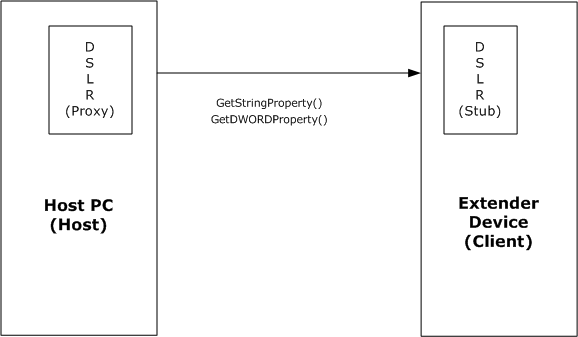 Figure : Device Session Property Access Protocol block diagramRelationship to Other ProtocolsThe Device Session Property Access Protocol uses the Device Services Lightweight Remoting (DSLR) Protocol to exchange name value pairs between the host computer and the device. See [MS-DSLR] for more details on this protocol.Device Services Lightweight Remoting (DSLR) ProtocolThe Device Services Lightweight Remoting (DSLR) Protocol is a Component Object Model (COM)-like protocol that enables remoting of services (for example, function calls, events, and so on) over a reliable point-to-point connection. It enables an application to call functions on and/or send events to a remote device over the established channel. The service itself is implemented on the local/stub side of the connection, and the remote side creates a proxy for that service. DSLR is direction agnostic, that is, each side of the connection can act as both a proxy for a remote service and a stub that manages calls into a local service. Both the stub and proxy are implemented by the DSLR consumer; each side has knowledge of the functions/events exposed by the service, as well as the in/out parameters for each. By convention, the request/response calling convention follows COM rules:The function returns an HRESULT.All [in] parameters are serialized in the request tag.The returned HRESULT is serialized in the response tag, followed by the [out] parameters, if successful.The caller should expect the returned HRESULT to be either one of the values returned by the function, or one of the DSLR failure values.The caller is not required to evaluate any of the [out] parameters if the call returned a failure.For more information about this protocol, please refer to [MS-DSLR].Prerequisites/PreconditionsFor the Device Session Property Access Protocol to function properly, the following requirements must be met:A network connection has been established between the host (host computer) and the client device.The DSLR modules have been initialized and started on both devices. Once completed, the proxy side calls the CreateService request to instantiate the service on the stub side, and creates a proxy for that service (that is, an object that implements the proxied service's interfaces). As part of the CreateService request, it allocates a service handle that is sent to the stub side. This handle will subsequently be used when calling functions on the service and to terminate the service via DeleteService. See [MS-DSLR] for more information about this process. The following class GUID is passed in the CreateService ([MS-DSLR] section 2.2.2.3) messages for the Property Bag Service: ServiceID GUID: 1EEEDA73-2B68-4d6f-8041-52336CF46072.The following class GUID is passed in the CreateService messages for the Property Bag Service for the AV Property Bag:ClassID GUID: 077bfd3a-7028-4913-bd14-53963dc37754.The following class GUID is passed in the CreateService messages for the Property Bag Service for the Device Capabilities Property Bag:ClassID GUID: EF22F459-6B7E-48ba-8838-E2BEF821DF3C.Applicability StatementThe Device Session Property Access Protocol provides the mechanism by which a host computer and a client device can exchange name/value pairs describing the device capabilities and the AV properties.Versioning and Capability NegotiationThis protocol has no specific capability negotiation or versioning aspects, aside from the following considerations:DSLR extensibility is achieved by:Adding functions: Backwards compatible as long as the old functions are kept.Vendor-Extensible FieldsThis protocol uses HRESULT values as defined in [MS-DSLR] section 2.2.2.5, as well as specific HRESULT values defined in section 2.2 of this document.Standards AssignmentsNone.MessagesTransportMessages are transported over DSLR, which can be implemented on top of any stream-based or message-based reliable transport.Message SyntaxThis protocol references commonly used data types as defined in [MS-DTYP].DSLR uses a tag-based formatting for its messages. See [MS-DSLR] for details of the tag formats.The Device Session Property Access Protocol messages MUST follow the DSLR message syntax for requests and responses, as specified in [MS-DSLR] section 2.2.The DSLR payload for a request is defined by the DSLR Dispatcher Request tag payload, followed by the child payload for a given message (that is, the function parameters for the given message). The Request tag payload includes: the service handle for the specific service (see section 1.5 for how this service handle is obtained), the function handle for the specific function being called on that service (defined by the service), the calling convention for that function, and a one-time request handle allocated by the client for each request. See [MS-DSLR] section 2.2.1 for the format of the DSLR Dispatcher Request tag payload.The DSLR payload for a response is defined by the DSLR Dispatcher Response tag payload, followed by the child payload of a given message (that is, the result and return parameters for the given message). The Response tag payload includes the CallingConvention and the matching one-time request handle to which this response corresponds. See [MS-DSLR] section 2.2.1 for the format of the DSLR Dispatcher Response tag payload.The format of the data types for input and output parameters for the following functions are defined in [MS-DSLR]. See section 2.2.2.6 for valid input/output parameters and how they are formatted on the wire as big-endian.For more details on the DSLR message syntax, please refer to [MS-DSLR].Property Bag ServiceThe host PC uses this service to exchange property name/value pairs with the client device. In this scenario the host PC has the proxy code to send the messages and the client devices have the stub to receive the messages. After finishing the request, the stub returns the result specified for each message type.GetStringPropertyThe GetStringProperty is a two-way request message.GetStringProperty (request)The CallingConvention parameter in the Dispatch Request tag MUST be dslrRequest (0x00000001), as specified in [MS-DSLR] section 2.2.2.1. The function handle for the Dispatch Request tag for GetStringProperty MUST be 0x00000000.The Request payload (input parameters) is as follows.Length (4 bytes): An unsigned 32-bit integer. The size of the variable represented by PropertyName.PropertyName (variable): A UTF-8 string. A generic parameter describing the name for the property. The possible names and the meaning of each of these property names can be found in section 2.2.1.1.1.1 and section 2.2.1.1.1.2.AV Property BagThe property name specific to AV and its respective value types for GetStringProperty are shown in the following table.Device Capabilities PropertyBagThe property name specific to Device capabilities and their respective value types for GetStringProperty are shown in the following table.Additional Property Descriptions:PRT: The protocol information specifies the media types supported by the device. The formatting of the string describing the protocol information can be found in 7.XTY: As mentioned earlier, this property can be any UTF-8 string with a maximum size of 2048 and MUST not begin with X.PBV: The value for the build version is arbitrary.GetStringProperty (response)The CallingConvention parameter in the Dispatch Response tag MUST be dslrResponse (0x00000002), as specified in [MS-DSLR] section 2.2.2.2.The Response payload (result and output parameters) is as follows.Result (4 bytes): An unsigned 32-bit integer. HRESULT is returned from the function call. See [MS-DSLR] for the definitions of error codes. The following return values are specific to the Device Session Property Access Protocol.Length (4 bytes): An unsigned 32-bit integer. The size of the variable represented by PropertyValue.PropertyValue (variable): A UTF8 String. An appropriate property value based on the property name is returned with the result.<1> Constraints for these values are described in section 2.2.1.1.1.1 and section 2.2.1.1.1.2.SetDWORDPropertySetDWORDProperty is a two-way request message.SetDWORDProperty (request)The CallingConvention parameter in the Dispatch Request tag MUST be dslrRequest (0x00000001), as specified in [MS-DSLR] section 2.2.2.1. The function handle for the Dispatch Request tag for SetDWORDProperty (section 2.2.1.2) MUST be 0x00000003.The Request payload (input parameters) is as follows.Length (4 bytes): An unsigned 32-bit integer. The size of the variable represented by PropertyName.PropertyName (variable): A UTF-8 string. A generic parameter describing the name for the property. The name and meaning of each of these property names is shown in section 2.2.1.2.1.1.PropertyValue (4 bytes): An unsigned 32-bit integer. An appropriate property value based on the PropertyName is set. Constraints for these values are mentioned in section 2.2.1.2.1.1.AV Property BagThe property name specific to AV and the respective value types for SetDWORDProperty are shown in the following table.Device Capabilities PropertyBagThere are no property names specific to the Device capabilities for SetDWORDProperty.SetDWORDProperty (response)The callingConvention parameter in the Dispatch Response tag MUST be dslrResponse (0x00000002), as specified in [MS-DSLR] section 2.2.2.2.The Response payload (result) is as follows.Result (4 bytes): An unsigned 32-bit integer. HRESULT is returned from the function call. See [MS-DSLR] for the definitions of possible error codes. The following return values are specific to the Device Session Property Access Protocol.There are no output parameters for this request.GetDWORDPropertyGetDWORDProperty is a two-way request message.GetDWORDProperty (request)The CallingConvention parameter in the Dispatch Request tag MUST be dslrRequest (0x00000001), as specified in [MS-DSLR] section 2.2.2.1. The function handle for the Dispatch Request tag for GetDWORDProperty (section 2.2.1.3) MUST be 0x00000002.The Request payload (input parameters) is as follows.Length (4 bytes): An unsigned 32-bit integer. The size of the variable represented by PropertyName.PropertyName (variable): A UTF-8 string. A generic parameter describing the name for the property. The name and meaning of each of these property names is described in section 2.2.1.3.1.1 and section 2.2.1.3.1.2.AV Property BagThe property name specific to AV and the respective value types for GetDWORDProperty are shown in the following table.Device Capabilities PropertyBagThe property names specific to the device capabilities and their respective value types for GetDWORDProperty are shown in the following table.GetDWORDProperty (response)The CallingConvention parameter in the Dispatch Response tag MUST be dslrResponse (0x00000002), as specified in [MS-DSLR] section 2.2.2.2.The Response payload (result and output parameters) is as follows.Result (4 bytes): An unsigned 32-bit integer. An HRESULT is returned from the function call. See [MS-DSLR] section 2.2.2.5 for the definitions of possible error codes. The following return values are specific to the Device Session Property Access Protocol.PropertyValue (4 bytes): An unsigned 32-bit integer. An appropriate property value based on the property name is returned with the result.<2> Constraints for these values are described in section 2.2.1.3.1.1 and section 2.2.1.3.1.2.Protocol DetailsFor the Device Session Property Access Protocol, the client device is the stub and the host computer is the proxy.Device DetailsThe device is the stub waiting to receive service messages. Upon receiving the service messages it processes them and returns the responses to the proxy.The Device Session Property Access Protocol device has the following states, as illustrated in the following figure:StartAccepting requestProcessing requestFinish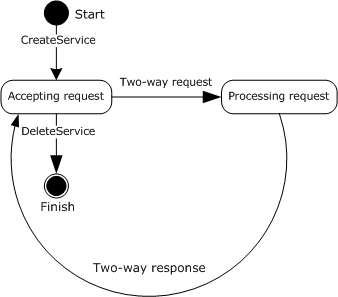 Figure : Device state machineStart StateThe device is ready to instantiate services. The following message is processed in this state:CreateServiceAccepting MessagesThe device has received the CreateService message to instantiate the service, and is ready to accept requests on that service. The following events are processed in this state:Two-way requestDeleteServiceProcessing RequestThe device is executing a two-way request received from the host, including sending the response for two-way requests. The following event is processed in this state:Two-way responseFinish StateThe device has received the DeleteService message and cleaned up the remote service. No events are processed in this state.Abstract Data ModelNone.TimersNone.InitializationBefore the PropertyBag service can function, DSLR MUST be started and initialized on the client device. Furthermore, the device has to call CreateService on itself to instantiate all PropertyBag services between the host computer and the device.Higher-Layer Triggered EventsThe client side of this protocol is simply a pass-through. That is, no additional timers or other state is required on the client side of this protocol. Calls made by the higher-layer protocol or application are passed directly to the transport, and the results returned by the transport are passed directly back to the higher-layer protocol or application.Processing Events and Sequencing RulesThe following sections describe the states and events outlined in 3.1.1.Create ServiceThis event is described in [MS-DSLR].Two-Way RequestsThe following two-way requests are possible for Device Session Property Access Protocol.GetStringPropertyGetDWORDPropertySetDWORDPropertyFurther explanation for each of these requests is described in section 2.2.1.Delete ServiceThis event is described in [MS-DSLR].Timer EventsNone.Other Local EventsNone.Host Computer DetailsThe host computer is the client side of this protocol and is simply a pass-through. That is, no additional timers or other state is required on the client side of this protocol. Calls made by the higher-layer protocol or application are passed directly to the transport, and the results returned by the transport are passed directly back to the higher-layer protocol or application.Protocol ExamplesThe following list shows the sequence of Device Session Property Access Protocol messages that pass over the wire after the host computer and client device have established a connection.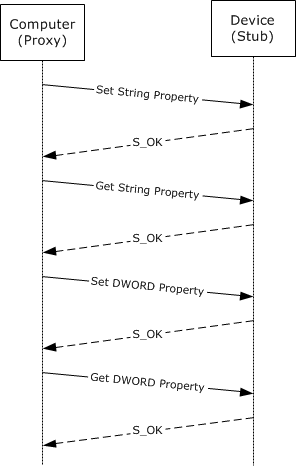 Figure : DSPA Protocol sequence diagramThe host sends the SetStringProperty message.The client responds with S_OK when the property exists.The host sends the GetStringProperty message.The client responds with S_OK when the property exists.The host sends the SetDWORDProperty message.The client responds with S_OK when the property exists.The host sends the GetDWORDProperty message.The client responds with S_OK when the property exists.SecuritySecurity Considerations for ImplementersNone.Index of Security ParametersNone.Appendix A: Product BehaviorThe information in this specification is applicable to the following Microsoft products or supplemental software. References to product versions include released service packs.Extenders for Windows Media CenterWindows Vista operating systemWindows 7 operating systemWindows 8 operating systemWindows 8.1 operating systemExceptions, if any, are noted below. If a service pack or Quick Fix Engineering (QFE) number appears with the product version, behavior changed in that service pack or QFE. The new behavior also applies to subsequent service packs of the product unless otherwise specified. If a product edition appears with the product version, behavior is different in that product edition.Unless otherwise specified, any statement of optional behavior in this specification that is prescribed using the terms SHOULD or SHOULD NOT implies product behavior in accordance with the SHOULD or SHOULD NOT prescription. Unless otherwise specified, the term MAY implies that the product does not follow the prescription.<1> Section 2.2.1.1.2: Media Center on Windows Vista does not support the following properties for the GetStringProperty function.<2> Section 2.2.1.3.2: Media Center on Windows Vista does not support the following property for the GetDWORDProperty function.Media Center on Windows 7, Windows 8, and Windows 8.1 does not support the following property for the GetDWORDProperty function.Appendix B: Protocol Information String (PRT)Partner applications can query Media Center Extender devices to determine the supported Audio Visual (AV) media file formats supported by those devices. Devices use the PRT string property to expose the supported AV formats of the specific device.The format for the protocol information string is mentioned in <section 2.5.2> ProtocolInfo Concept in [UPNPAV].The <additional info> field is a name value pair separated by ";". The name value pairs follow the format of <org-name>_<token-name>=<value>. Additional information for the same can be found in <section 2.5.2.1> 4th Field - <additionalInfo> [UPNPAV].The <org-name>_<token-name> values used are:DLNA.ORG_PNMICROSOFT.COM_PNThe following table shows all the supported media types for <org-name>="MICROSOFT.COM" and <org-name>="DLNA.ORG" respectively. The terms used in the supported column are further described in subsequent tables.The following tables shows the media type mappings from the previous table in the supported video and audio column based on the protocol used.HTTPRTPThe "Default Value" in the previous tables is supported when the PRT string query returns a "null".The protocol information is used to describe the string formatted as:< protocol >" :"< network >" :"< contentFormat >" :"< additional Info >The sample protocol information string based on the format above is shown here:rtsp-rtp-udp:*:audio/x-ms-wma:DLNA.ORG_PN=WMAFULL;DLNA.ORG_PN=WMAPRO;MICROSOFT.COM_PN=WMALSLrtsp-rtp-udp:*:audio/mpeg:DLNA.ORG_PN=MP3http-get:*:audio/L16:MICROSOFT.COM_PN=WAV_PCMrtsp-rtp-udp:*:video/mpeg:MICROSOFT.COM_PN=DVRMS_MPEG2rtsp-rtp-udp:*:video/x-ms-wmv:DLNA.ORG_PN=WMVHIGH_PRO;MICROSOFT.COM_PN=WMVHIGH_LSL;DLNA.ORG_PN=WMVHIGH_FULL;MICROSOFT.COM_PN=VC1_APL2_FULL;MICROSOFT.COM_PN=VC1_APL2_PRO;MICROSOFT.COM_PN=VC1_APL2_LSL;MICROSOFT.COM_PN=WMVIMAGE1_MED;MICROSOFT.COM_PN=WMVIMAGE2_MEDhttp-get:*:video/mpeg:DLNA.ORG_PN=MPEG1;DLNA.ORG_PN=MPEG_PS_NTSC;DLNA.ORG_PN=MPEG_PS_PALFor more information about the formatting of the protocol information string and the naming convention please refer to [UPNPAV].Change TrackingNo table of changes is available. The document is either new or has had no changes since its last release.IndexAAbstract data model 18Applicability 9CCapability negotiation 9Change tracking 28CreateService   event 18DDeleteService   event 19Device - overview 17Device Services Lightweight Remoting (DSLR) Protocol - relationship to other protocols 8EExamples - overview 20FFields - vendor-extensible 9GGetDWORDProperty message 13GetDWORDProperty_request packet 13GetDWORDProperty_response packet 16GetStringProperty message 10GetStringProperty_request packet 10GetStringProperty_response packet 11Glossary 6HHigher-layer triggered events 18IImplementer - security considerations 22Index of security parameters 22Informative references 7Initialization 18Introduction 6LLocal events 19MMessage processing - overview 18Messages   GetDWORDProperty message 13   GetStringProperty message 10   Property Bag Service 10   SetDWORDProperty message 12   transport 10NNormative references 6OOverview (synopsis) 7PParameters - security index 22Preconditions 9Prerequisites 9Product behavior 23Property Bag Service 10Property Bag Service message 10Protocol Details   overview 17Protocol Information String (PRT) 24RReferences 6   informative 7   normative 6Relationship to other protocols 8   Device Services Lightweight Remoting (DSLR) Protocol 8   overview 8SSecurity   implementer considerations 22   parameter index 22Sequencing rules - overview 18SetDWORDProperty message 12SetDWORDProperty_request packet 12SetDWORDProperty_response packet 13Standards assignments 9TTimer events 19Timers 18Tracking changes 28Transport 10Triggered events - higher-layer 18Two-way requests 18VVendor-extensible fields 9Versioning 9DateRevision HistoryRevision ClassComments11/6/20090.1MajorFirst Release.12/18/20090.1.1EditorialChanged language and formatting in the technical content.1/29/20100.1.2EditorialChanged language and formatting in the technical content.3/12/20100.1.3EditorialChanged language and formatting in the technical content.4/23/20100.1.4EditorialChanged language and formatting in the technical content.6/4/20101.0MajorUpdated and revised the technical content.7/16/20101.0NoneNo changes to the meaning, language, or formatting of the technical content.8/27/20101.0NoneNo changes to the meaning, language, or formatting of the technical content.10/8/20101.0NoneNo changes to the meaning, language, or formatting of the technical content.11/19/20101.0NoneNo changes to the meaning, language, or formatting of the technical content.1/7/20111.0NoneNo changes to the meaning, language, or formatting of the technical content.2/11/20111.0NoneNo changes to the meaning, language, or formatting of the technical content.3/25/20111.0NoneNo changes to the meaning, language, or formatting of the technical content.5/6/20111.0NoneNo changes to the meaning, language, or formatting of the technical content.6/17/20111.1MinorClarified the meaning of the technical content.9/23/20111.2MinorClarified the meaning of the technical content.12/16/20112.0MajorUpdated and revised the technical content.3/30/20122.0NoneNo changes to the meaning, language, or formatting of the technical content.7/12/20122.0NoneNo changes to the meaning, language, or formatting of the technical content.10/25/20122.0NoneNo changes to the meaning, language, or formatting of the technical content.1/31/20132.0NoneNo changes to the meaning, language, or formatting of the technical content.8/8/20133.0MajorUpdated and revised the technical content.11/14/20134.0MajorUpdated and revised the technical content.2/13/20144.0NoneNo changes to the meaning, language, or formatting of the technical content.5/15/20144.0NoneNo changes to the meaning, language, or formatting of the technical content.6/30/20154.0No ChangeNo changes to the meaning, language, or formatting of the technical content.10/16/20154.0No ChangeNo changes to the meaning, language, or formatting of the technical content.01234567891012345678920123456789301LengthLengthLengthLengthLengthLengthLengthLengthLengthLengthLengthLengthLengthLengthLengthLengthLengthLengthLengthLengthLengthLengthLengthLengthLengthLengthLengthLengthLengthLengthLengthLengthPropertyName (variable)PropertyName (variable)PropertyName (variable)PropertyName (variable)PropertyName (variable)PropertyName (variable)PropertyName (variable)PropertyName (variable)PropertyName (variable)PropertyName (variable)PropertyName (variable)PropertyName (variable)PropertyName (variable)PropertyName (variable)PropertyName (variable)PropertyName (variable)PropertyName (variable)PropertyName (variable)PropertyName (variable)PropertyName (variable)PropertyName (variable)PropertyName (variable)PropertyName (variable)PropertyName (variable)PropertyName (variable)PropertyName (variable)PropertyName (variable)PropertyName (variable)PropertyName (variable)PropertyName (variable)PropertyName (variable)PropertyName (variable)................................................................................................Property nameMeaningValid valuesXspHostAddressXSP host IP addressThe numeric host address string is a dotted-decimal IPv4 address or an IPv6 hex address.Property nameMeaningValid valuesNAMClient nameA UTF-8 string with a value of "McxClient".PRTProtocol informationA UTF-8 string with a maximum size of 2048.XTYDevice typeA UTF-8 string with a maximum size of 2048.PBVDevice build versionA UTF-8 string with a maximum size of 2048.01234567891012345678920123456789301ResultResultResultResultResultResultResultResultResultResultResultResultResultResultResultResultResultResultResultResultResultResultResultResultResultResultResultResultResultResultResultResultLengthLengthLengthLengthLengthLengthLengthLengthLengthLengthLengthLengthLengthLengthLengthLengthLengthLengthLengthLengthLengthLengthLengthLengthLengthLengthLengthLengthLengthLengthLengthLengthPropertyValue (variable)PropertyValue (variable)PropertyValue (variable)PropertyValue (variable)PropertyValue (variable)PropertyValue (variable)PropertyValue (variable)PropertyValue (variable)PropertyValue (variable)PropertyValue (variable)PropertyValue (variable)PropertyValue (variable)PropertyValue (variable)PropertyValue (variable)PropertyValue (variable)PropertyValue (variable)PropertyValue (variable)PropertyValue (variable)PropertyValue (variable)PropertyValue (variable)PropertyValue (variable)PropertyValue (variable)PropertyValue (variable)PropertyValue (variable)PropertyValue (variable)PropertyValue (variable)PropertyValue (variable)PropertyValue (variable)PropertyValue (variable)PropertyValue (variable)PropertyValue (variable)PropertyValue (variable)................................................................................................ConditionHRESULTProperty existsS_OKProperty does not existS_FALSEInterface is not implementedE_NOTIMPL01234567891012345678920123456789301LengthLengthLengthLengthLengthLengthLengthLengthLengthLengthLengthLengthLengthLengthLengthLengthLengthLengthLengthLengthLengthLengthLengthLengthLengthLengthLengthLengthLengthLengthLengthLengthPropertyName (variable)PropertyName (variable)PropertyName (variable)PropertyName (variable)PropertyName (variable)PropertyName (variable)PropertyName (variable)PropertyName (variable)PropertyName (variable)PropertyName (variable)PropertyName (variable)PropertyName (variable)PropertyName (variable)PropertyName (variable)PropertyName (variable)PropertyName (variable)PropertyName (variable)PropertyName (variable)PropertyName (variable)PropertyName (variable)PropertyName (variable)PropertyName (variable)PropertyName (variable)PropertyName (variable)PropertyName (variable)PropertyName (variable)PropertyName (variable)PropertyName (variable)PropertyName (variable)PropertyName (variable)PropertyName (variable)PropertyName (variable)................................................................................................PropertyValuePropertyValuePropertyValuePropertyValuePropertyValuePropertyValuePropertyValuePropertyValuePropertyValuePropertyValuePropertyValuePropertyValuePropertyValuePropertyValuePropertyValuePropertyValuePropertyValuePropertyValuePropertyValuePropertyValuePropertyValuePropertyValuePropertyValuePropertyValuePropertyValuePropertyValuePropertyValuePropertyValuePropertyValuePropertyValuePropertyValuePropertyValueProperty NameMeaningValid ValuesIsMutedBoolean value showing if the volume is mute0 or 1VolumeValue representing the volume level0 - 6553501234567891012345678920123456789301ResultResultResultResultResultResultResultResultResultResultResultResultResultResultResultResultResultResultResultResultResultResultResultResultResultResultResultResultResultResultResultResultConditionHRESULTProperty existsS_OKProperty does not existS_FALSEInterface is not implementedE_NOTIMPL01234567891012345678920123456789301LengthLengthLengthLengthLengthLengthLengthLengthLengthLengthLengthLengthLengthLengthLengthLengthLengthLengthLengthLengthLengthLengthLengthLengthLengthLengthLengthLengthLengthLengthLengthLengthPropertyName (variable)PropertyName (variable)PropertyName (variable)PropertyName (variable)PropertyName (variable)PropertyName (variable)PropertyName (variable)PropertyName (variable)PropertyName (variable)PropertyName (variable)PropertyName (variable)PropertyName (variable)PropertyName (variable)PropertyName (variable)PropertyName (variable)PropertyName (variable)PropertyName (variable)PropertyName (variable)PropertyName (variable)PropertyName (variable)PropertyName (variable)PropertyName (variable)PropertyName (variable)PropertyName (variable)PropertyName (variable)PropertyName (variable)PropertyName (variable)PropertyName (variable)PropertyName (variable)PropertyName (variable)PropertyName (variable)PropertyName (variable)................................................................................................Property NameMeaningValid ValuesIsMutedBoolean value showing if the volume is mute0 or 1WmvTrickModesSupportedBoolean value specifying if the Trick mode is supported0 or 1VolumeValue representing the volume level0 - 65535Property NameMeaningValid ValuesPHOAre advanced photo features allowed?True or FalseEXTAre Extender Settings allowed?True or FalseMARAre over-scan margins needed?True or FalsePOPAre pop ups allowed?True or FalseZOMIs video zoom mode allowed?True or FalseNLZIs nonlinear zoom supported?True or FalseRSZIs raw stretched zoom supported?True or FalseWIDIs wide screen enabled?True or FalseH10Is 10 feet help allowed?True or FalseWEBIs 10 feet web content allowedTrue or FalseH02Is 2 feet help allowed?True or FalseWE2Is 2 feet web content allowed?True or FalseAUDIs audio allowed?True or FalseAURIs audio Non WMP?True or FalseARAIs auto restart allowed?True or FalseBLBIs black letters box needed?True or FalseCCCIs CC rendered by the client?True or FalseCRCIs CD burning allowed?True or FalseCPYIs CD copying allowed?True or FalseCDAIs CD playback allowed?True or FalseCLOIs the close button shown?True or FalseDRCIs DVD burning allowed?True or FalseDVDIs DVD playback allowed?True or FalseFPDIs FPD allowed?True or FalseGDIIs GDI renderer used?True or FalseHDVIs HD content allowed?True or FalseHDNIs HD content allowed by the network?True or FalseSDNIs SD content allowed by the networkTrue or FalseREMIs input treated as if from a remote?True or FalseANIIs intensive animation allowed?True or False2DAIs 2-D animation allowed?True or FalseHTMIs HTML supported?True or FalseDESIs MCE a Windows shell?True or FalseDOCIs My Documents populated?True or FalseSCRIs a native screensaver required?True or FalseONSIs an online spotlight allowed?True or FalseSUPIs RDP super blt allowed?True or FalseBIGIs remote UI renderer big-endian?True or FalseRUIIs remote UI rendering supported?True or FalseSDMIs a screen data mode workaround needed?True or FalseTBAIs a Toolbar allowed?True or FalseSYNIs transfer to a device allowed?True or FalseAPPIs tray applet allowed?True or FalseTVSIs a TV skin used?True or FalseSOUIs UI sound supported?True or FalseVIDIs video allowed?True or FalseW32Is Win32 content allowed?True or FalseWINIs window mode allowed?True or FalseVIZIs WMP visualization allowed?True or FalseVOLIs volume UI allowed?True or FalseMUTIs mute UI allowed?True or False01234567891012345678920123456789301ResultResultResultResultResultResultResultResultResultResultResultResultResultResultResultResultResultResultResultResultResultResultResultResultResultResultResultResultResultResultResultResultPropertyValuePropertyValuePropertyValuePropertyValuePropertyValuePropertyValuePropertyValuePropertyValuePropertyValuePropertyValuePropertyValuePropertyValuePropertyValuePropertyValuePropertyValuePropertyValuePropertyValuePropertyValuePropertyValuePropertyValuePropertyValuePropertyValuePropertyValuePropertyValuePropertyValuePropertyValuePropertyValuePropertyValuePropertyValuePropertyValuePropertyValuePropertyValueConditionHRESULTProperty existsS_OKProperty does not existS_FALSEInterface is not implementedE_NOTIMPLProperty nameMeaningValid valuesPRTProtocol informationUTF-8 string with a maximum size of 2048.XTYDevice typeUTF-8 string with a maximum size of 2048.PBVDevice build versionUTF-8 string with a maximum size of 2048.Property nameMeaningValid valuesRSZIs raw stretched zoom supported?True or FalseProperty nameMeaningValid valuesSDMIs screen data mode workaround needed?True or False<org-name>="MICROSOFT.COM"Video media typeAudio media typeWMALSLN/AMTG_WMA_LOSSLESSWAV_PCMN/AMTG_PCMDVRMS_MPEG2MTG_MPVMTG_MPADVRMS_MPEG2N/AMTG_AC3VC1_APL2_FULLMTG_VC1MTG_WMA_STDVC1_APL2_PROMTG_VC1MTG_WMA_PROVC1_APL3_FULLMTG_VC1MTG_WMA_STDVC1_APL3_PROMTG_VC1MTG_WMA_PROMPEG4_P2_MP4_ASP_L5_MPEG1_L3MTG_MPEG4P2MTG_MP3MPEG4_P2_AVI_ASP_L5_MPEG1_L3MTG_MPEG4P2MTG_MP3MPEG4_P2_MP4_ASP_L5_AC3MTG_MPEG4P2MTG_AC3MPEG4_P2_AVI_ASP_L5_AC3MTG_MPEG4P2MTG_AC3AVC_AVI_MP_HD_L4_1_MPEG1_L3MTG_MPEG4P10MTG_MP3AVC_MP4_MP_HD_MPEG1_L3MTG_MPEG4P10MTG_MP3AVC_MP4_MP_HD_AC3MTG_MPEG4P10MTG_AC3AVC_AVI_MP_HD_L4_1_AC3MTG_MPEG4P10MTG_AC3<org-name>="DLNA.ORG"Video media typeAudio media typeWMABASEN/AMTG_WMA_STDWMAFULLN/AMTG_WMA_STDWMAPRON/AMTG_WMA_PROMP3N/AMTG_MP3AC3N/AMTG_AC3LPCMN/AMTG_PCMMPEG_ES_PALMTG_MPVN/AMPEG_ES_NTSCMTG_MPVN/AMPEG_ES_PAL_XAC3MTG_MPVMTG_AC3MPEG_ES_NTSC_XAC3MTG_MPVMTG_AC3WMVMED_BASEMTG_WMVMTG_WMA_STDWMVMED_FULLMTG_WMVMTG_WMA_STDWMVMED_PROMTG_WMVMTG_WMA_PROWMVHIGH_FULLMTG_WMVMTG_WMA_STDWMVHIGH_PROMTG_WMVMTG_WMA_PROWMVSPLL_BASEMTG_WMVMTG_WMA_STDWMVSPML_BASEMTG_WMVMTG_WMA_STDWMVSPML_MP3MTG_WMVMTG_MP3MPEG1MTG_MPVMTG_MPAMPEG_PS_NTSCMTG_MPVMTG_AC3MPEG_PS_NTSCN/AMTG_PCMMPEG_PS_NTSCN/AMTG_MPAMPEG_PS_PALMTG_MPVMTG_AC3MPEG_PS_PALMTG_MPVMTG_PCMMPEG_PS_PALMTG_MPVMTG_MPAMPEG4_P2_TS_ASP_MPEG1_L3MTG_MPEG4P2MTG_MP3MPEG4_P2_TS_ASP_AC3MTG_MPEG4P2MTG_AC3AVC_MP4_MP_SD_MPEG1_L3MTG_MPEG4P10MTG_MP3AVC_TS_MP_HD_MPEG1_L3MTG_MPEG4P10MTG_MP3AVC_MP4_MP_HD_AC3MTG_MPEG4P10MTG_AC3AVC_MP4_MP_SD_AC3MTG_MPEG4P10MTG_AC3AVC_TS_MP_HD_AC3MTG_MPEG4P10MTG_AC3Media typeMeaningDefault valueMTG_MPAMPEG AudioYesMTG_AC3AC3 AudioYesMTG_AACAAC AudioYesMTG_HE_AACAAC HE AudioYesMTG_PCMPCM AudioYesMTG_MP3MP3 AudioYesMTG_MPVMPEG 1/2 VideoYesMTG_WMVWMV VideoYesMTG_VC1VC-1 videoYesMTG_MPEG4P10MPEG 4 Part 10 VideoYesMTG_MPEG4P2MPEG 4 Part 2 VideoYesMedia typeMeaningDefault valueMTG_MPAMPEG AudioYesMTG_AC3AC3 AudioNoMTG_PCMPCM AudioNoMTG_WMA_STDWMA Audio StdYesMTG_WMA_PROWMA Audio ProYesMTG_WMA_LOSSLESSWMA-Lossless AudioYesMTG_MP3MP3 AudioYesMTG_MPVMPEG 1 and MPEG 2 VideoYesMTG_WMVWMV VideoYesMTG_VC1VC-1 videoYesMTG_MPEG4P10MPEG 4 Part 10 VideoNoMTG_MPEG4P2MPEG 4 Part 2 VideoNo